  Balatonszőlős Község       Önkormányzata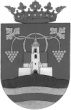        Polgármester     8233 Balatonszőlős, Fő u. 9.					Szám: 101/……/2018Előterjesztő: Mórocz LászlóElőkészítő: Szűcsné Kundrák ZsuzsannaELŐTERJESZTÉSA Képviselő-testület 2018. január 18.-i ülésére	6. napirendi pontTárgy: Varjú Károly közfoglalkoztatott munkába járás költségtérítésének megtárgyalásaTisztelt Képviselő-testület!Balatonszőlős Község Önkormányzata, dolgozója Varjú Károly, közfoglalkoztatott részére javasolja a munkaviszonyának 2018.01.01 és 2018.02.28 közötti időszakára a munkába járással kapcsolatos költsége 100%-ban történő megfizetését. A 39/2010. (II. 26.) Kormányrendelet 3. § (2) bekezdése szerint: „A munkáltató által fizetett napi munkába járással kapcsolatos költségtérítés a bérlettel vagy menetjeggyel való elszámolás ellenében azok árának legalább 86%-a”. A teljes árú havibérlet ára Balatonfüred és Balatonszőlős között 5 940 Ft. Ennek a 86%-a 5 108 Ft. Havonta 832 Ft, azaz összesen 1 664 Ft többletköltséget jelent az Önkormányzat számára, amennyiben a teljes útiköltséget megtéríti a Kormányrendelet által megállapított kötelező összegen felül. Kérem a tisztelt Képviselő-testületet az előterjesztés megvitatására és a határozati javaslat elfogadására.Balatonszőlős, 2018. január 12.	Mórocz László
	polgármesterHatározati javaslat.../2018. (…) határozatBalatonszőlős Község Önkormányzatának Képviselő-testülete Varjú Károly közfoglalkoztatott részére, 2018.01.01 és 2018.02.28 közötti időszakra a munkába járással kapcsolatos költsége 100%-ban történő megtérítéséről dönt, azaz a 39/2010. (II.26.) Kormányrendeletben foglalt 86%-os kötelező díjmegfizetésen túl a fennmaradó 14% megfizetését is átvállalja, mely 2018. évben havi 832 Ft, azaz a teljes költség 1 664 Ft.A Képviselő-testület kötelezettséget vállal, hogy a fedezetet a 2018. évi költségvetés személyi juttatás soron biztosítja.Felhatalmazza a polgármester a 1. pontban rögzített döntéssel kapcsolatos egyéb nyilatkozat megtételére.Határidő: azonnalFelelős: Mórocz László polgármesterBalatonszőlős, 2018. 